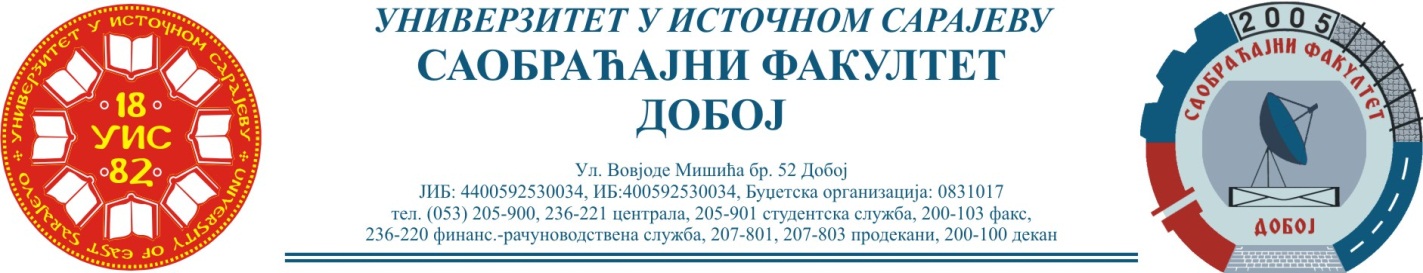 Добој, 15.02.2021. године                                                    Школска година  2020/2021САОБРАЋАЈНИ ОДСЈЕК                                       Смјер – ДРУМСКИ И ГРАДСКИ САОБРАЋАЈ, ЖЕЉЕЗНИЧКИ САОБРАЋАЈ И   ЛОГИСТИКАРЕЗУЛТАТИ ИСПИТНОГ РОКАПРЕДМЕТ: „МЕХАНИЗАЦИЈА И ТЕХНОЛОГИЈА ПРЕТОВАРА“Одржаног дана: 12.02.2021. годинеУсмени дио испита одржаће се дана           23.02.2021. године               у           0900                 часова. 											Предметни професор:Др Ратко Ђуричић, ред. проф.P.брПРЕЗИМЕ И ИМЕБрој индексаПРЕДИСПИТНЕОБАВЕЗЕКОЛОКВИЈУМИОСТВАРЕНИ БРОЈ БОДОВА НА ИСПИТУОЦЈЕНА1.Аћимовић Николина1369/18+ + =7+20+20=47  (16,45)→условно (6)довољан (6) 2.Синановић Халид842/14+ + =10+0+30=40 (14,0)→условно(6)довољан (6) 3.Дукић Маријана1404/18+ + =90 (15,75)→(9)91(15,925) →(10)изванредан(10)4.Милкић Слађана1366/18+ + =67(11,725)→(7)52(9,1) →(6)добар (7)5.Милојевић Дајана1360/18+ + =78(13,65)→(8)75(13,125) →(8)врлодобар (8)6.Јусуфбашић Алма1384/18+ + =59(10,325)→(6)63(11,025) →(7)добар (7)7.Манојловић Бојан1419/18+ + =50(8,75)→(6)77(13,475) →(8)добар (7)8.Ракић Сања1392/18+ + =68(11,9 )→(7)95(16,625 →(10)одличан (9)9.Талетовић Медина1381/18+ + =52(9,1 )→(6)62(10,85)→(7)добар (7) 10.Бркићевић Амер1300/17+ + =65(11,375 )→(7)100(17,5 )→(10)одличан (9)11.Даутовић Мехмедалија1296/17+ + =55(9,625)→(6)65(11,375)→(7)добар (7)12.Савић Бенка1177/16+ + =50(8,75 )→(6)65(11,375)→(7)добар (7)13.Тинтор Немања1161/16+ + =95 (16,625)→(10)60(11,725)→(6)врлодобар (8)14.Милановић Зорана1259/16+ + =Положила: 18.9.2020. (18,2)→(6)довољан (6)15.Ајкунић Адмира633/13+ + =Положила: 7.2.2020. (17,5)→(6)довољан (6)16.Бановић Наташа484/12+ + =Положила:31.1.2019. (13,825) →условно (6)довољан (6)